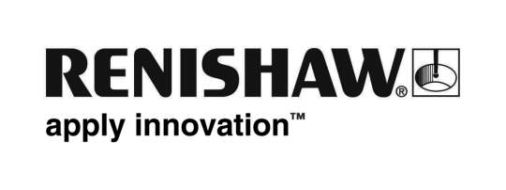 Firma Renishaw wprowadza nową, bezdotykową sondę wizyjną dla systemu multisensorycznego REVO®Firma Renishaw przedstawia nową sondę do pomiarów wizyjnych (RVP) do użytku z 5-osiowym systemem pomiarowym REVO w maszynach współrzędnościowych (CMM). Sonda RVP rozszerza możliwości pomiarów multisensorycznych systemu REVO poprzez dodanie opcji pomiaru bezdotykowego do istniejącego pomiaru elektrostykowego, szybkiego skanowania dotykowego oraz możliwości pomiaru chropowatości powierzchni.W pewnych zastosowaniach pomiar bezdotykowy oferuje istotne zalety w porównaniu do tradycyjnych technik pomiarów dotykowych. System RVP umożliwia przeprowadzanie pomiarów elementów wykonanych z cienkiej blachy, zawierających wiele otworów o średnicy nawet 0,5 mm oraz części niemożliwych do pomiaru dotykowego. Sonda RVP charakteryzuje się wydajnością i możliwością współpracy z maszyną współrzędnościową poprzez wykorzystanie przemieszczenia 5-osiowego oraz nieograniczonego pozycjonowania głowicy REVO.RVP składa się z sondy i modułów, które można automatycznie wymieniać ze  wszystkimi opcjami sond dostępnymi w systemie REVO, co pozwala na dobranie optymalnego narzędzia do skontrolowania szerokiej gamy mierzonych elementów, wszystkich na jednej maszynie współrzędnościowej. Dodatkowym usprawnieniem jest automatyczna synchronizacja danych z wielu czujników względem wspólnej bazy wymiarowej.Ponadto podczas korzystania z systemu RVP przedmiot jest oświetlany wbudowanymi, programowalnymi diodami LED znajdującymi się wewnątrz każdego modułu. Dostępna jest także możliwość odczytywania elementów w tle za pomocą podświetlenia w połączeniu z niestandardowym zamocowaniem mierzonego elementu.Systemem RVP zarządza się za pomocą tego samego interfejsu zgodnego z wytycznymi I++ DME, 
co w przypadku systemu REVO. Użytkownik może obsługiwać wszystkie jego funkcje za pomocą oprogramowania pomiarowego MODUS™ firmy Renishaw. Do nowych funkcji wizyjnych oprogramowania MODUS należy konfigurowanie RVP, obróbka obrazu z opcjami zależnymi od zastosowania, a także automatyczne przechowywanie obrazu w celu obejrzenia go i dalszej analizy.W dniach od 5-go do 10-go Października 2015 r. na Targach EMO 2015 w Mediolanie Klienci odwiedzający będą mogli zapoznać się z nowym systemem RVP prezentowanym przez firmę Renishaw w hali 5 na stoisku D15.Aby uzyskać więcej informacji, odwiedź witrynę www.renishaw.pl/cmm.-Koniec-